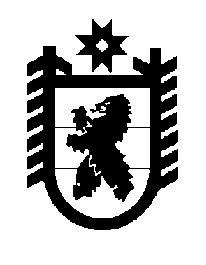 Российская Федерация Республика Карелия    ПРАВИТЕЛЬСТВО РЕСПУБЛИКИ КАРЕЛИЯРАСПОРЯЖЕНИЕот  28 мая 2014 года № 294р-Пг. Петрозаводск Одобрить и подписать Соглашение между Правительством Республики Карелия и Министерством сельского хозяйства Российской Федерации о сотрудничестве и взаимодействии при реализации мероприятий по подготовке к празднованию 100-летия образования Республики Карелия.	           ГлаваРеспублики  Карелия                                                             А.П. Худилайнен